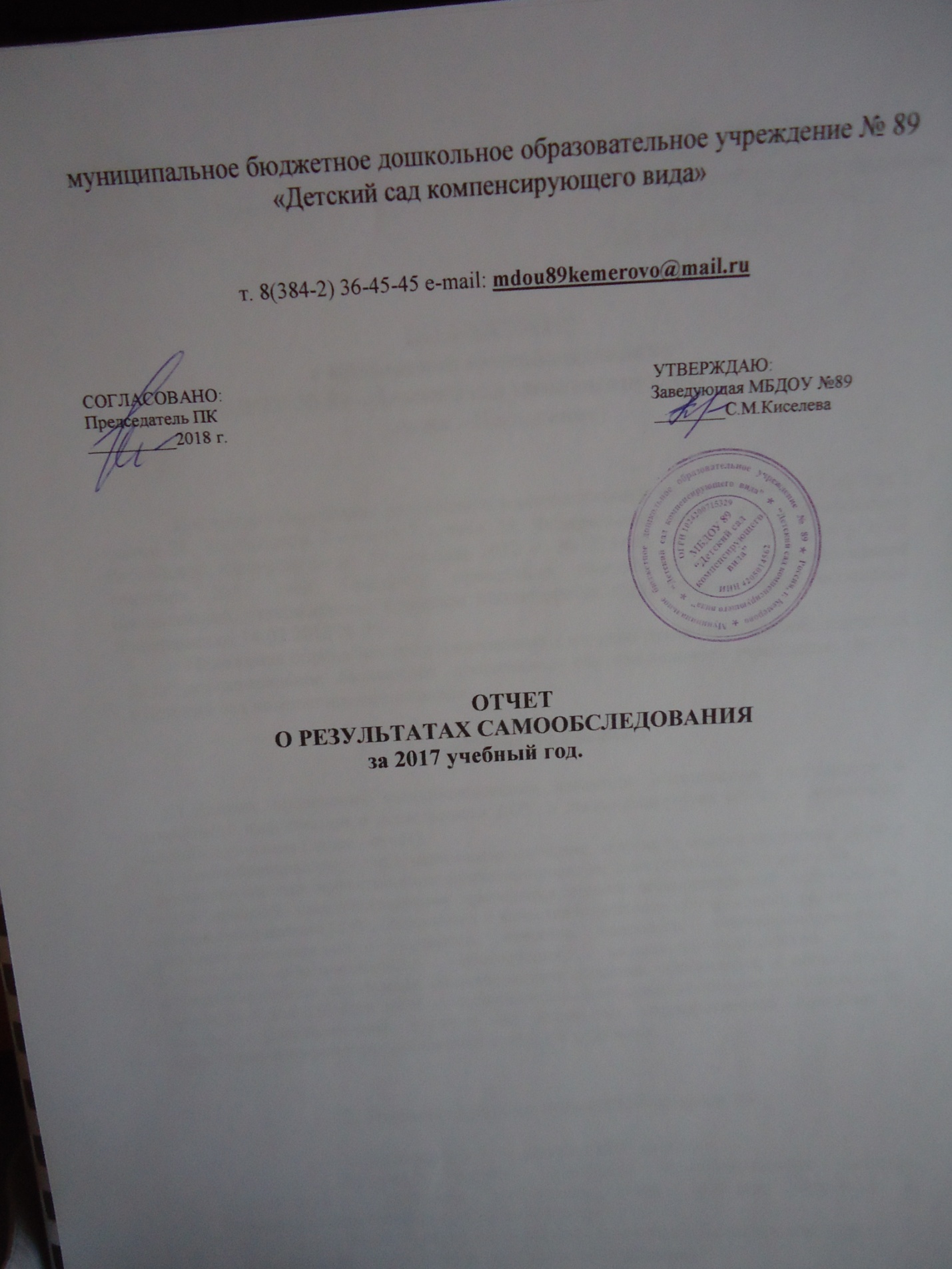 Основание: Приказ Министерства образования и науки РФ от 10 декабря 2013 г. N 1324 «Об утверждении показателей деятельности образовательной организации, подлежащей самообследованию»(Зарегистрировано в Минюсте РФ 28 января 2014 г. Регистрационный №31135)Цель самообследования: Целями проведения самообследования являются обеспечение доступности и открытости информации о деятельности учреждения, а также подготовка отчета о результатах самообследования ДОУ.Приложение 2Результаты анализа показателей деятельностиВыводы и перспективыТаким образом, анализ работы за 2017 учебный год показал, что:В ДОУ созданы все условия для всестороннего развития детей дошкольного возраста, эффективной работы педагогического коллектива.Выявлены положительные результаты развития детей, достижение оптимального уровня для каждого ребенка или приближение к нему.Методическая работа в ДОУ в целом оптимальна и эффективна: выстроена целостная многоплановая система, позволяющая педагогам успешно реализовать воспитательно-образовательный процесс; созданы условия для профессиональной самореализации и роста на основе морального и материального стимулирования; оказывается разносторонняя методическая помощь.В ДОУ воспитательно-образовательный процесс строится в соответствии с ООП ДОУ, годовым планом работы ДОУ.	В ДОУ ведется работа по сохранению и укреплению здоровья воспитанников, развитию физических качеств и обеспечению нормального уровня физической подготовленности и состояния здоровья ребенка, привитию навыков безопасного поведения, воспитанию сознательного отношения к своему здоровью и потребности в здоровом образе жизни.Педагоги стремятся обеспечивать эмоциональное благополучие детей через оптимальную организацию педагогического процесса и режима работы, создают условия для развития личности ребенка, его творческих способностей, исходя из его интересов и потребностей. В ДОУ осуществляется работа по активизации деятельности педагогов по внедрению инновационных технологий в воспитательно–образовательный процесс. Ведется планомерная и систематическая работа над повышением педагогического мастерства и деловой активности педагогов. Происходит усовершенствование управления жизнедеятельностью детского сада с ориентацией на взаимодействие с родителями и вовлечение их в педагогический процесс для обеспечения полноценного развития ребенка.В новом учебном году 2018г. мы ставим перед собой следующие задачи:Цель: обеспечение эффективного взаимодействия всех участников образовательного процесса – педагогов, родителей, детей – для работы в соответствии с ФГОС ДО, создание благоприятных условий для полноценного проживания ребенком дошкольного детства, формирования основ базовой культуры личности, всестороннее развитие психических и физических качеств в соответствии с возрастными и индивидуальными особенностями, подготовка ребенка к жизни в современном обществе. 1. Охрана жизни, укрепление физического и психического здоровья воспитанников.2.Совершенствовать психолого-педагогическое сопровождение детей с ОВЗ»3.Организация работы по профилактике детского дорожно-транспортного травматизма с учетом ФГОС. 4.Внедрять в работу ДОУ новые формы сотрудничества педагогов с родителями в соответствии с ФГОС,  осуществлять разностороннее развитие дошкольника в триаде: семья-педагог-ребенок.Наименование разделаСодержание разделаАналитическая частьАналитическая часть1.1.Общие сведения об организациимуниципальное бюджетное дошкольное образовательное учреждение №89  «Детский сад компенсирующего вида» Дата создания учреждения - 1962г и находился в ведении производственного объедения «АЗОТ». В 1977г. детский сад стал «Детским садом компенсирующего вида» для детей с нарушением зрения с амблиопией и косоглазием. В 1994г. детский сад был передан в  муниципальную собственность Администрации г. Кемерово.Сокращенное официальное наименование ДОУ: МБДОУ №89 «Детский сад компенсирующего вида»        Здание детского сада типовое, двухэтажное. Расположено во дворе жилого массива, вдали от промышленных предприятий. Территория детского сада озеленена насаждениями по всему периметру. На территории учреждения имеются различные виды деревьев и кустарников, газоны, клумбы.     Детский сад находится в центре города, в его близи находятся: Областной театр кукол, Драматический театр, Краеведческий музей, Музей ИЗО, стадион «Химик», областная библиотека для детей, Государственная филармония Кузбасса имени Б.Т. Штоколова.Организационно - правовая форма -муниципальнаяМесто нахождения ДОУ (юридическое и фактическое):650000, Россия, г.Кемерово, ул. Ноградская, 11.тел 8(3842)-36-36-45 эл.почта mdou89kemerovo@mail.ruсайт ДОУ http://mdou89kemerovo.ucoz.ruГосударственная регистрация -11.01.2001г №70Лицензия на образовательную деятельность: № 14317 от 04 марта 2014г. Основной государственный регистрационный номер юридического лица 1024200715329.Идентификационный номер налогоплательщика 4205014562Серия 42Л01 № 0000402Руководитель МБДОУ №89 - Киселева Светлана Михайловна График работы заведующей пн. 7:00-16:00, вт.-пт. 8:30-17:30Режим работы учреждения: 7:00-19:00, выходные суббота, воскресение, праздничные дни, установленные законодательством   Российской   Федерации.  Списочный состав в 2017г. 64 человека. В ДОУ функционирует 4  группы компенсирующей направленности (амблиопия и косоглазие): младшая, средняя, старшая, подготовительная к школе.      Учредителем Учреждения является муниципальное образование города Кемерово. Глава города от имени муниципального образования принимает решения о создании, реорганизации, изменении типа и ликвидации Учреждения, в порядке, установленном нормативно-правовыми актами органов местного самоуправления города Кемерово.Функции и полномочия учредителя осуществляются администрацией города Кемерово в лице комитета по управлению муниципальным имуществом города Кемерово (далее – Учредитель), управления образования администрации города Кемерово в порядке, установленном нормативными правовыми актами органов местного самоуправления и настоящим Уставом.Место нахождения Учредителя: Россия, 650000, город Кемерово, ул. Притомская набережная, дом 7.Отношения между Учредителем и Учреждением определяются настоящим Уставом и договором между администрацией города Кемерово и Учреждением. Органом общественно-государственного управления в учреждении является родительский комитет, который имеет положение, утвержденное общим родительским собранием ДОУ.В своей деятельности ДОУ руководствуется Конституцией Российской  Федерации, Федеральным законом Российской Федерации "Об образовании в Российской Федерации" и другими законодательными и нормативными актами Российской Федерации, муниципальными правовыми актами, настоящим Уставом. При осуществлении иной приносящей доход деятельности ДОУ руководствуется  законодательством Российской Федерации, регулирующим данную  деятельность. 1.2.Система управления организации      Важным в системе управления ДОУ является создание механизма, обеспечивающего включение всех участников педагогического процесса в управление.Управляющая система ДОУ состоит из трех структур:1 структура - общественное управление: Педагогический совет, Общее собрание трудового коллектива, Профсоюзный комитет,  Родительский комитет ДОУ.2 структура - административное управление: Заведующий ДОУ и Старший воспитатель, Завхоз, Старшая медсестра. Объект управления заведующего - весь коллектив. Заведующий осуществляет непосредственную реализацию управленческих решений через распределение обязанностей между административными работниками с учетом их подготовленности, опыта, а также структуры ДОУ.3 структура - социальное управление: Специалисты, Воспитатель, Прочий персонал, Родительский комитет группы. На этом уровне объектами управления являются воспитанники и их родители. Специалистами и Воспитателями так же используются психолого - педагогические методы управления.коллективе создана атмосфера творческого сотрудничества. Реализуя функцию планирования, администрация детского сада непрерывно устанавливает и конкретизирует цели самой организации и структурных подразделений, определяет средства их достижения, сроки, последовательность их реализации, распределяет ресурсы. Администрация Детского сада стремится к тому, чтобы воздействие приводило к эффективному взаимодействию всех участников образовательных отношений.  Планирование и анализ образовательной деятельности осуществляется на основе локальных актов Детского сада, регламентирующих организацию воспитательно-образовательного процесса.результате построения такой модели управленческой деятельности в коллективе присутствуют:творчество педагогов;инициатива  всех  сотрудников;желание сделать жизнь воспитанников интересной  и содержательной;желание в полной мере удовлетворить запросы родителей в воспитании детей.Основными приоритетами развития системы управления Детским садом являются учет запросов и ожиданий потребителей, демократизация и усиление роли работников в управлении Детским садом.1.3.Образовательная деятельностьМБДОУ №89 «Детский сад компенсирующего вида» осуществляет образовательную деятельность, в соответствие с нормативными документами всех уровней дошкольного образования и на основании лицензии. Образовательный и коррекционный процесс в ДОУ строится в соответствии с Адаптированной основной образовательной программой дошкольного образования детей с амблиопией и косоглазием.- Федеральный закон №273- ФЗ «Закон об образовании в Российской Федерации»,«Санитарно-эпидемиологические требования к устройству, содержанию и организации режима работы дошкольных образовательных учреждений СанПиН 2.4.1.3049-13», «Федеральный государственный образовательный стандарт дошкольного образования», утвержденный приказом Министерства образования и науки РФ от 17 октября 2013г. №1155.Адаптированная основная образовательная программа дошкольного образования детей с амблиопией и косоглазием (Одобрена решением федерального учебно-методического объединения по общему образованию 7 декабря 2017 г. Протокол № 6/17);Адаптированная основная образовательная программа ДОУ разработана с учетом примерной основной общеобразовательной программы дошкольного образования «От рождения до школы» (под ред. Вераксы Н.Е., Комаровой Т.С., Васильевой М.А. и др., 2014 г., «Программы специальных (коррекционных) образовательных учреждений 4 вида (для детей с нарушением зрения), под ред. Л.И. Плаксиной - М.; Издательство Экзамен, 2003; «Коррекция нарушений речи. Программы дошкольных образовательных учреждений компенсирующего вида для детей с нарушениями речи» Филичевой Т.Б., Чиркиной Г.В., Тумановой Т.В.Адаптированная основная образовательная программа ДОУ  – это нормативно-управленческий документ, характеризующий специфику содержания образования и особенности организации образовательной деятельности с учётом федерального государственного образовательного стандарта дошкольного образования, региональных, национальных и этнокультурных особенностей. Адаптированная основная образовательная программа ДОУ (далее – ООП ДОУ) реализуется на государственном языке Российской Федерации. Цель АООП для дошкольников с амблиопией и косоглазием, – создание образовательной среды, обеспечивающей дошкольнику личностный рост с актуализацией и реализацией им адаптивно-компенсаторного, зрительного потенциала в рамках возрастных и индивидуальных возможностей, равные со сверстниками без зрительной недостаточности стартовые возможности освоения ООП НОО через удовлетворение им особых образовательных потребностей, развитие и восстановление дефицитарных зрительных функций; формирование социокультурной среды, поддерживающей психо-эмоциональное благополучие ребенка с нарушением зрения, осуществляющего жизнедеятельность в условиях трудностей зрительного отражения и суженной сенсорной системы.Задачи реализации АООП:– формирование общей культуры личности дошкольника с нарушением зрения и  с развитием социальных, нравственных, эстетических, интеллектуальных, физических качеств, активности, инициативности, самостоятельности и ответственности;– обеспечение развития в соответствии с возрастными особенностями (онтогенез сенсорно-перцептивного развития) зрительного восприятия, профилактики появления и при необходимости коррекции нарушений в данной области с преодолением дошкольником трудностей зрительного отражения, формированием адекватных, точных, полных, дифференцированных, целостных и детализированных образов восприятия c их визуализацией и повышением осмысленности; профилактики и при необходимости коррекции вторичных нарушений в сферах личностного развития, возможность появления которых обусловлена прямым или косвенным влиянием нарушенных зрительных функций;– повышение способностей к формированию ребенком с нарушением зрения целостной картины мира с расширением знаний, представлений о его предметно-объектной, предметно-пространственной организации, освоением умений и расширением опыта использовать неполноценное зрение в познании и отражении действительности с установлением связей разного порядка, организации собственной деятельности;– формирование у ребенка образа «Я» с развитием знаний и представлений о себе, развитием интересов об окружающем, их широты, освоением опыта самореализации и самопрезентации в среде сверстников;– обеспечение преемственности целей и задач дошкольного и начального общего образования детей с нарушением зрения с учетом и удовлетворением ими особых образовательных потребностей;– создание условий формирования у ребенка с нарушением зрения предпосылок учебной деятельности с обеспечением сенсорно-перцептивной готовности к освоению базовых учебных умений, с развитием способов познавательной деятельности, пространственной ориентировки на микроплоскости, общей и двигательной активности;– обеспечение психолого-педагогической поддержки семьи с повышением компетентности родителей в вопросах особенностей развития и воспитания, образования детей с нарушением зрения.      Содержание работы с детьми строится по пяти образовательным областям: - социально-коммуникативное развитие, - познавательное развитие, - речевое развитие, - художественно-эстетическое развитие, - физическое развитие.Годовой план ДОО на 2017-2018 учебный год,Учебный план ДОО на 2017-2018учебный год,Календарный учебный график,Программа  развития ДОУ,-  Рабочие программы (планы воспитательно-образовательной работы) педагогов ДОУ,-     Планы работы кружков,-     Расписание образовательной деятельности, режим дня.Учебный план разработан в соответствии с ФГОС ДО. Нормы и требования к нагрузке детей, а также планирование учебной нагрузки в течение недели определены и СанПиНами. В план включены пять направлений, обеспечивающих познавательное, речевое, социально-коммуникативное, художественно-эстетическое и физическое развитие детей. Реализация плана предполагает учет принципа интеграции образовательных областей в соответствии с возрастными возможностями и особенностями воспитанников, спецификой и возможностями образовательных областей. Отдельным направлением работы является мониторинг качества образования в ДОУ. Так в ДОУ разработаны диагностические карты освоения ООП ДОУ в каждой возрастной группе, включающие в себя анализ уровня развития целевых ориентиров детского развития и качества освоения образовательных областей. АООП ДОУ состоит из обязательной части и части, формируемой участниками образовательных отношений. Обе части являются взаимодополняющими и необходимыми с точки зрения реализации требований ФГОС ДО. Объем обязательной части АООП ДОУ составляет не менее 60% от ее общего объема; части, формируемой участниками образовательных отношений, не более 40%.    АООП ДОУ включает три основных раздела: целевой, содержательный и организационный, в каждом из которых отражается обязательная часть и часть, формируемая участниками образовательных отношений.   В части,   формируемой   участниками   образовательных   отношений, реализуются парциальные  и авторские программы:Парциальные программы:Музыкальное   воспитание   «Ладушки»,   И.М.   Каплуновой,   И.А. Новоскольцевой;Художественное  воспитание «Цветные ладошки», И.А. Лыковой;«Программа оздоровления детей дошкольного возраста», М.Д. Маханѐвой;«Программа обучения детей Правилам дорожного движения в ДОУ г.Кемерово», Т.Б. Соколовой.Авторские программы:Дополнительная  программа вокального кружка «Непоседы». Дополнительная программа «Юный шахматист» Дополнительная программа «Логовячок»Дополнительная  программа детского  творчества «Умелые ручки».Дополнительная программа «Фитбол – гимнастика для детей дошкольного возраста».Дополнительная программа «Шалунишки». В 2017 году работа педагогического коллектива была направлена на реализацию следующих задач:1.Развивать  зрительное  восприятие через дидактические игры  детей с нарушением зрения.2.Совершенствовать условия работы по развитию двигательной активности детей дошкольного возраста в режиме дня ДОУ.3.Внедрять в работу ДОУ новые формы сотрудничества педагогов с родителями в соответствии с ФГОС,  осуществлять разностороннее развитие дошкольника в триаде: семья-педагог-ребенок.    Реализация в соответствии с ФГОС ДО перечисленных задач в течение учебного года проходит на достаточном высоком  уровне. Они  достигались за счет:- достаточно высокого профессионального потенциала педагогов;-коллективного  целеполагания - определения годовых задач, реализация которых содействует  более качественному усвоению детьми ЗУН;-построения воспитательно-образовательного процесса в соответствии с закономерностями возрастного развития и потребностями детей        ( обучение через игру, проблемно- поисковые методы, индивидуальные, групповые и подгрупповые формы работы, коррекционные формы работы и др.);-обновлением предметно – развивающей среды в группах и ДОУ;-ежегодного мониторинга качества реализации  образовательной программы (через оперативный и тематический контроль, посещение занятий,  диагностику ЗУН воспитанников).Реализуя годовые задачи в течение учебного года было, проведено 2  тематических  педагогических советов.По решению первой  годовой задачи были проведены:1.Консультации:«Организация дидактических игр для дошкольников с нарушением зрения» - старший воспитатель Селезнева Н.Ю.«Дидактическая игра как средство  развития зрительного восприятия» -учитель дефектолог Щеглова Ю.Н.«Дидактические игры и упражнения по развитию зрительного восприятия, внимания у детей с ограниченными возможностями здоровья» - учитель дефектолог Лялина Л.Е. «Методы и методические приемы по развитию зрительного восприятия на занятиях в детском саду для детей с нарушениями зрения» - воспитатель Цвелева Л.В.2.Семинар-практикум: для воспитателей «Использование дидактических игр для повышения остроты зрения» - ответственный ст.воспитатель Н.Ю.Селезнева, врач-офтальмолог Романов В.В., медсестра- ортоптистка Куприянова Р.Б.3. Разработан педагогический проект в образовательной деятельности и режимных моментах «Разумейка» - отв.творческая группа МБДОУ №894.Слайдовая презентация для педагогов: «Чудо-дерево»- отв.творческая группа МБДОУ №895.Выставка дидактических игр для развития цветового восприятия «Познай мир в цвете»- педагоги всех групп, специалисты.6.Открытые занятия: «Развитие зрительного восприятия в процессе дидактических игр у детей с нарушением зрения (Щеглова Ю.Н., - «Ферма»., Долгова О.Ю. – «Наша армия родная»)7.Пополнение и оформление коррекционного уголка «ЛЭТБУК» в каждой группе «Мой глаз»8.Пополнение  картотек «Зрительная гимнастика для глаз»9.Педагоги подготовили и представили Мастер-класс по развитию зрительного восприятию для детей с нарушением зрения: Румянцева Н.В.- представила дидактическую игру «Гусеница», «Горошек», «Белочка»; Шмакова О.В.-«Волшебные камни»-мандалы-камни      Для решения второй годовой задачи:Консультации:1.Двигательный режим детского сада как средство сохранения и укрепления здоровья дошкольников – старший воспитатель Селезнева Н.Ю.2.Организация работы по развитию двигательной активности детей в режиме ДОО - воспитатель Иванова Т.Г.3.Роль зрительной гимнастики в профилактике и коррекции нарушений зрения - воспитатель Шмакова о.В.4.Развитие музыкально-двигательной активности у детей с нарушением зрения-музыкальный руководитель Прокаева Е.В.5.Разработали проект  «Оздоровительная  работа с детьми с нарушением зрения  в режиме дня» - воспитатели6.провели КВН для педагогов «Организация и эффективность работы по развитию двигательной активности детей дошкольного возраста в режиме дня ДОУ»7.в ДОУ провели акцию «Здоровячок» - подари спортивную игрушку детскому саду.8.Семинар-практикум «Современные инновационные здоровьесберегающие технологии в образовательном процессе ДОУ»9.Открытые просмотры занятий в образовательной области «Физическое развитие»-дорога к доброму здоровью «Мой веселый мяч»-Шмкова О.В.-воспитатель старшей группы; Спортивное развлечения «Веселые старты»-Лукашкина Л.В.-воспитатель подготовительной группы.10.пополнили и оформили уголки в каждой группе по теме «Здоровячок»11.пополнили картотеки по оздоровлению (массаж, самомассаж, игры для простудных заболеваний, подвижные игры и т.д.12.проведен тематический контроль по двигательному режиму в ДОУ как средство сохранения и укрепления здоровья дошкольников;- результаты показали, что воспитатели  групп добросовестно и качественно относятся к этой теме.В 2017г. специалисты и воспитатели провели логопедический выписной утренник детей подготовительной группы - все дети со 100% готовы к обучению в школе.;     Коллектив  на протяжении много лет  сотрудничает  с педагогическим колледжом г.Кемерово  наши  педагоги-стажисты  для студентов показывали открытые мероприятия  как коррекционные, так и традиционные занятия, праздники, досуги (воспитатели и все специалисты нашего учреждения).     Педагоги ДОУ принимали участие совместно с детьми  и родителями в экологическом проекте «Удивительное, рядом!» были проведены ряд экологических праздников, выставки рисунков, поделок и т.д.Проведены к тематическим неделям выставки «Весна пришла- весне дорогу»,  «Сохраним подснежник», «Мы дети Галактики», «Цветы –это радость», «Салют победы», (педагоги с детьми посетили экскурсию к памятнику - вечному огню и возложили цветы), «Святая Пасха», «Зеленый мир - наш общий дом», «Правила дорожные совсем, совсем не сложные».Педагоги вместе с детьми провели массовый  праздник Всероссийский день здоровья под девизом: «В здоровом теле - здоровый дух!»Провели:-Совместную утреннюю гимнастику со сказочными героями;-Досуги;-Развлечения;-Беседы;-Занятия о здоровом образе жизни;-Подвижные игры на улице.Педагоги участвуют в районном и  городском конкурсе:«Дембельский альбом»;«Мама, папа, я – спортивная семья»«Веселые старты»Детский сад ведет  активную работу с родителями. В течение года для родителей были проведены праздники и совместные выставки: Праздники: «День Знаний детей», посвященный началу учебного годаОсень золотаяКонцерт ко Дню матери «У мамы руки золотые»Новогодние праздники «Звездный -  калейдоскоп»День защитника ОтечестваДень 8 мартаДень ПобедыВыпускной бал«Счастливые дети на большой планете» - (день Защиты детей) Выставки:Волшебница Осень поделки из природного материала;«Новогодние чудеса»;«Мастерская Дедушки-Мороза» «Новогодняя игрушка сделанная своими руками»;«Папа и сын - великая сила»«День смеха»«Кормушки для птиц»«Мир без войны»«Салют победы»В ДОУ в течении года прошли две акции:Подари детскую детскому саду «Новогоднее оформлениеПодари детскому саду спортивный инвентарьКонкурс для педагогов:Дидактические игры  по развитию зрительного восприятияЛучшее оформление спортивного уголка «Здоровячок»родители с большим удовольствием выражали добрые пожелания педагогам и написали благодарственное письмо (в нашу тетрадочку отзывов и предложений).В конце учебного года педагоги показали для родителей итоговые открытые занятия:Младшая группа занятие: «В гости к Весне» - воспитатель Иванова Т.Г.,Средняя группа занятие: «Волшебный клубочек» - воспитатель Долгова О.Ю., «В стране математики» - воспитатель Скударнова В.В.;Старшая группа: «Математическое королевство» - воспитатель Цвелева Л.В.,  «Весна» - воспитатель Шмакова О.В.;Подготовительная группа: «Юные знатоки школы тетушки Совы» воспитатель Румянцева Н.В., «Дом»- воспитатель Лукашкина Л.В.;Подготовительная группа: «Звук-«Л» учитель-логопед Никонова Т.Ф.     Также педагоги участвовали на областных,  городских и районных метод.объединениях города,  посещали семинары, вебинары,  круглый-стол,  мастер-классы, на педагогических советах представляли  обобщение опыта работы по самообразованию.        Вывод:Данные мероприятия позволили повысить уровень подготовки педагогов, улучшить физическое и психическое оздоровление дошкольников с нарушением зрения. Анализ выполнения задач работы ДОУ в 2017 учебном году показал, что результаты  педагогического коллектива являются удовлетворительными. Результаты освоения АООП на период с 01.01.2017г. -31.08.2017г. и 01.09.2017-31.12.2017год.    Вывод: таким образом, программный материал следует отметить положительные результаты выполнения программы по всем образовательным областям во всех группах. Все дети развиваются в норме по возрастным показателям. По результатам мониторингового исследования высокий процент со средним уровнем.  Необходимо создавать условия для выполнения программных задач, активизировать детей на непосредственной образовательной деятельности и в режимных моментах, анализировать достижения детей совместно с родителями. По результатам педагогической диагностики по всем возрастным группам отмечено, что динамика развития соответствует возрасту детей.Коррекционная работа в ДОУ    Результативную работу учителя-логопеда   обеспечивает тесное взаимодействие с учителем – дефектологом, педагогами групп, родителями.   Основные направления деятельности: - общая коррекция речи;- коррекция звукопроизношения;- формирование фонематического слуха;- формирование грамматического строя речи;- обогащение и активизация словаря;Учитель – логопед проводит диагностику речевого  состояния детей  3 раза в год: сентябрь, январь, май.МОНИТОРИНГ РЕЗУЛЬТАТОВ КОРРЕКЦИИ ОТКЛОНЕНИЙ В РАЗВИТИИ ВОСПИТАННИКОВ за 2017 учебный год.Поступило 17 детей.17 детей с нарушением зрения, 17 детей с нарушением речи.Диагнозы:ОНР 1 ур., ст. диз. – 3 чел.ОНР 2 ур., ст. диз. – 4 чел.ОНР 3 ур., ст. диз. – 5 чел.ФФН, ст. диз. – 4 чел.СНР – 1 чел.Выписано: 17 детей с нарушением зрения:Выздоровление 11 чел. (64,7 %)Улучшение 6 чел. (35,3%)17 детей с нарушением речи:Хорошая речь -13 чел. (76,5 %)Значительные улучшения- 4 чел (23,5 %)Рекомендовано: 13 чел. – ООП НО 1 класс; 2 чел. – ООП НО 1 класс, продолжить занятия с логопедом. 1 – АООП НО для детей с ТНР вариант 5.2 (МБОУ «Общеобразовательная школа №22 для детей с тяжёлыми нарушениями речи»). 1- АООП НО для детей с ЗПР вариант 7.2  (МБОУ №77, коррекционный класс). (Отчет ПМПК за 2016-2017г. прилагается).Департамент образования и науки Кемеровской областиГосударственная организация образования «Кузбасский региональный центр психолого-педагогической, медицинской и социальной помощи«Здоровье и развитие личности»Аналитическая справка по итогам мониторинга МБДОУ №89учета рекомендаций ПМПК  по созданию необходимых условий для обучения и воспитания детей в ДОО № 892017 учебный годМониторинговое исследование провели (Ф.И.О., должность): Никонова Т.Ф. – учитель-логопед, председатель консилиумаЛялина Л.Е. – учитель-дефектологЩеглова Ю.Н. – учитель-дефектологРоманов В.В. – врач-офтальмолог Цель мониторинга: оценка качества  учета рекомендаций ПМПК  по созданию необходимых условий  для обучения и воспитания детей в ДОО.Задачи мониторинга:-проанализировать   выполнение ДОО рекомендаций специалистов  ПМПК, выданных по итогам ПМП экспертизы;  -проанализировать динамику развития воспитанников в коррекционно- обра- зовательном   процессе.Объект мониторинга: качество учета рекомендаций ПМПК.Предмет мониторинга: процесс  психолого – медико – педагогического сопровождения.Субъекты мониторинга: воспитанники  ДОО. Методы мониторинга: диагностика, наблюдение за воспитанниками, опрос,  анализ документации.Показатели мониторинга: достижения воспитанников: -динамика развития; -результаты коррекции нарушений.В  ДОО воспитывается _____64___  чел., в спец. группах ___64_____чел., семейных группах ___-__ чел. ( __-_ % от общего числа воспитанников в ДОО), в том числе детей-инвалидов __1__  чел.   (0,6% от общего числа воспитанников в ДОО), опекаемых___2__ чел. (1,2 % от общего числа воспитанников в ДОО), из приемных семей___1___чел. ( 0,6% от общего числа воспитанников в ДОО), детей раннего возраста___-__ чел. ( % от общего числа воспитанников в ДОО).В течение учебного года выбыло ___1__ ( 0,6% от общего числа воспитанников в ДОО)Резюме.Анализ качества ПМП сопровождения За 2017 учебный  год в ДОУ 64 ребенка. Из них 64 ребенка (100%)  с нарушением зрения, 31 с нарушением речи (46%). Не все рекомендации ПМПК выполнены, т.к. нет психолога. В группах работали 3 специалиста с высшей квалификационной категорией. Выписано 17 детей, продолжают обучение 37 детей. «26»   апреля  2017г.Вывод:  Из результатов итоговой диагностики, можно сделать вывод, что уровень коррекционных видов деятельности  значительно увеличился. Дети самостоятельно и правильно ориентируются в пространстве, широко  употребляя в речи пространственную терминологию. Владеют в совершенстве сенсорными эталонами,  мелкой моторикой и осязанием. Социально-бытовая ориентировка соответствует возрастной норме.  Исходя из результатов итоговой диагностики, можно сделать вывод, что уровень развития коррекционных видов деятельности повысился. Дети самостоятельно различают и называют основные цвета, геометрические фигуры, трудности испытывают в сравнении величины предметов. Представления об окружающем мире, социальном окружении сформированы на среднем уровне. Повысился уровень ориентировке в пространстве, трудности испытывают в ориентировке на микро-пространстве, относительно себя. Оценка качества медицинского обеспечения ДОУ:   Согласно Федеральному закону о санитарно - эпидемиологическом благополучии населения  № 52-ФЗ деятельность администрации была направлена на выполнение Постановление органов Госсанэпиднадзора, осуществление мероприятий по лицензированию медицинского  кабинета дошкольного учреждения и 14.01.2014г. была получена лицензия на осуществление медицинской деятельности. Медицинское обслуживание осуществляется врачом–педиатром   МУЗ «Детская  клиническая больница  №1» по договору от 01 .02.2012 г. и медицинским персоналом МДОУ.      На протяжении многих лет задача укрепления и сохранения здоровья дошкольников является наиважнейшей.В нашем детском саду работа в данном направлении строилась в соответствии  с СанПиН, с учетом следующих задач:1. обеспечивать длительность  пребывания детей на воздухе в соответствии с режимом дня, в соответствии с СанПиН.2. воспитывать интерес и желание участвовать в подвижных играх и физических упражнениях на прогулке;3. организовывать и проводить различные подвижные игры;4. осуществлять при проведении закаливающих мероприятий дифференцированный подход к детям с учетом состояния их здоровья;5. проводить ежедневно утреннюю гимнастику, учитывая продолжительность от возраста детей;6. проводить НОД по физическому развитию детей 3 раза в день;7.проводить физкультурные досуги ;8.проводить физкультминутки (физминутки для глаз во время НОД, коррекционную работу требующих высокой умственной нагрузки;  приучать детей самостоятельно организовывать спортивные игры, выполнять спортивные упражнения на прогулке.       Медицинскую коррекцию проводят врач  – офтальмолог, медсестра –ортоптист. Романов В.В.–врач – офтальмолог, образование высшее,  высшая  категорияКуприянова Р.Б. –медсестра – ортоптистка, образование средне –специальное, категория высшая.  Лечебно – восстановительная работа в детском саду предполагает:                                                -  раннюю всестороннюю диагностику нарушения зрительных функций, позволяющую выявить степень, характер и причины дефекта;-  проведение лечебных и оздоровительных мероприятий, необходимых для восстановления нарушенных зрительных функций;-  комплексное медико-педагогическое воздействие, стимулирующее дальнейшее формирование зрительных функций;-  преодоление первичных, вторичных отклонений в психическом и физическом развитии ребенка.Отчет по зрению в МБДОУ №89 «Детский сад компенсирующего вида»за 2016-2017 учебный годСостояние зрительных заболеваний детей МБДОУ № 89Динамика лечебно-восстановительной работыМониторинг здоровья МБДОУ №89за 2016-2017 год     За отчетный период снизился индекс здоровья воспитанников на 3%, вырос уровень заболеваемости на 13% по причине вспышек ветряной оспы в периоды с 03.12.16г. по 24.12.16г. и с 25.02.2017г. по 05.04.2017г.. Средняя же посещаемость (количество детодней) увеличилась на 5% в сравнении с прошлым 2015-2016г. учебным годом.Распределение детей по группам  здоровья  за 3 года выглядит   следующим образом:  По результатам осмотра детей врачами-специалистами в марте-апреле 2017г. (диспансеризация) были сняты следующие диагнозы у 7-ми детей  с связи с выздоровлением:Аденоиды -3 детейПупочная грыжа-3 детейНарушение осанки-1 ребенкаДля укрепления здоровья детей в нашем ДОУ используются следующие оздоровительные мероприятия:Закаливание по Муромскому методу;Полоскание зева 1% раствором соли (кроме младшей группы);Лечебная физкультура для детей с нарушением осанки и плоскостопия;Секция  «Фитбол-гимнастика».      Медицинский   персонал наряду с администрацией несет ответственность за здоровье  и физическое развитие  детей, проведение  лечебно-профилактических мероприятий, соблюдение санитарно-гигиенических норм, режима и обеспечение качества питания.Таким образом, комплекс оздоровительных мероприятий в ДОУ, направленных на укрепление организма и развитие движений детей, помимо укрепления и развития опорно-двигательного аппарата ребенка, вызывает улучшение крово и лимфообращения, углубляет дыхание и улучшает вентиляцию легких, повышает пищеварительные и выделительные функции, улучшает обмен веществ. Все это благоприятно влияет на рост и развитие детского организма.         В МБДОУ действует  психолого- медико- педагогический  консилиум. Медико-педагогическим персоналом ДОУ были определены основные направления воспитательно-оздоровительной работы с детьми: оценка здоровья ребенка при постоянном и ежедневном контроле состояния здоровья: составление листов здоровья, совместные обходы групп старшей медицинской сестрой, врачом,врачом-офтальмологом, медсестрой-ортоптисткой, старшим воспитателем, заведующей ДОУ.охрана и укрепление психофизического здоровья ребенка наблюдение и изучение эмоционального состояния детей, психологическое просвещение педагогического коллектива, индивидуальные и коллективные консультации для воспитателей и родителей, выработка рекомендаций, использование элементов коррекционной работы с детьми;помощь, педагогическая поддержка в период адаптации ребенка к условиям ДОУ;обеспечение эмоционального благополучия ребенка: психологизация воспитательного процесса в целом, индивидуальна работа с детьми с учетом индивидуально-психологических особенностей детей с нарушением зрения;воспитание у дошкольников потребности в здоровом образе жизни;поиск новых эффективных форм взаимодействия с родителями по вопросам закаливания и охраны здоровья детей;в течение года коллективом ДОУ велась плановая работа по оздоровлению детей, профилактика простудных заболеваний, закаливание, витаминотерапия, отвары на кураге, шиповника;организация питания в детском саду соответствует санитарно-эпидемиологическим правилам согласно посезонному цикличному меню утвержденное главным врачом  Роспотребнадзора. Согласно санитарно-гигиеническим требованиям организовано 5-разовое питание детей:ЗавтракВторой завтрак (согласно меню)ОбедПолдникУжин      При составлении меню-требования медсестра руководствуется разработанным и утвержденным 10- дневным меню (согласно пищевой ценности и калорийности).  Организация питания в детском саду сочетается с правильным питанием ребенка в семье благодаря проводимым беседам с детьми и родителями по вопросам здорового питания. Продукты в детский сад доставляются на основе заключенных Договоров поставщиками. 1.3.Образовательная деятельность  С МБДОУ осуществляют следующие мероприятия, направленные направленные на сохранение и укрепления здоровья:Ежегодный медосмотр детей  (медсестра, медсестра-ортоптистка, врач-офтальмолог);Мониторинг здоровья воспитанников;Повышения качества питания;Контроль  за продолжительностью занятий;Соблюдение рекомендаций врача;Консультации, беседы, буклеты;Профилактика детского травматизма;Процедуры по укреплению здоровья: профилактические прививки;Производственный контроль за санитарно-гигиеническим состоянием помещений;Проведение Дня здоровья;Витаминизация  блюдДОУ реализуются все основные направления физического развития ребенка, особое внимание уделяется физической культуре и оздоровлению детей, использованию здоровьесберегающих технологий в профилактике плоскостопия, нарушения осанки. В группах в системе проводится ООД по физическому развитию в спортивном зале и на открытом воздухе, утренние гимнастики, прогулки на свежем воздухе, бодрящая гимнастика после сна с элементами закаливания.Диагностика физического развития дошкольников ДОУ показала, что физкультурно– оздоровительная работа проводится на хорошем уровне.  Совместно со старшей медицинской сестрой все педагоги проводят просветительскую работу по профилактике острых респираторных заболеваний. Часть детей ДОУ (по желанию родителей) и сотрудники были привиты от гриппа.Вывод: Таким образом, адаптированная основная образовательная программа дошкольного образования освоена на 99%. Мониторинг образовательного процесса показал высокий уровень педагогического воздействия с учетом индивидуальных особенностей каждого ребенка и выстраивание траектории развития воспитанников согласно индивидуальному образовательному маршруту воспитанников.1.4.Внутренняя система оценки качества образованияНа основании «Закона об образовании в Российской Федерации» в ДОО разработаны:  Положение об контрольной деятельности и Положение о  мониторинге. Цель контроля: оптимизация и координация работы всех сотрудников ДОО для обеспечения качества образовательного процесса.  В ДОО используются эффективные формы контроля:различные виды мониторинга: управленческий, медицинский, педагогический,контроль состояния здоровья детей,социологические исследования семей.     Контроль в ДОО начинается с руководителя и направлен на следующие объекты:охрана  и укрепление здоровья воспитанников,воспитательно-образовательный процесс,кадры,  аттестация педагогов, повышение квалификации,взаимодействие с социумом, административно-хозяйственная и финансовая деятельность,питание детей,техника безопасности и охрана труда работников  и жизни воспитанников.Вопросы контроля рассматриваются на общих собраниях трудового коллектива,  педагогических советах, Совете учреждения ДОО. Одним из наиболее эффективных методов контроля является мониторинг.Цель мониторинга: формирование целостного представления о качестве  образования в ДОО, определение перспектив, направлений работы педагогического коллектива.Задачи:Определить уровень освоения детьми образовательной программы дошкольного образования, Проанализировать готовность детей к обучению в школе, Проанализировать состояние здоровья детей, физическое развитие, адаптации к условиям детского сада, Провести анализ   организации питания в ДОО, Проанализировать уровень сформированности профессиональной компетентности педагогов, Оценить учебно-материальное  обеспечение, Определить степень удовлетворённости родителей качеством образования в ДОО.Взаимодействие семьи и детского сада     Основной целью взаимодействия с родителями воспитанников является: полноценное развитие личности ребенка в условиях дошкольного учреждения обеспечивалось через включение родителей в образовательную работу с детьми. В ДОУ сложилась система взаимодействия с семьей:Вывод: Вышесказанное дает основание сделать вывод о том, что цели и задачи годового плана считаем реализованными, намеченные мероприятия выполнены в полном объеме.   Налажена эффективная система информирования родителей (законных представителей) воспитанников о правах и обязанностях воспитанников, о правах, обязанностях и ответственности родителей (законных представителей) в сфере образования через родительские собрания, наглядную информацию. Кроме того обеспечивается доступность для родителей локальных нормативных актов и иных нормативных документов через их размещение на сайте и стендах ДОУ. Результаты электронного анкетирования, направленного на определение удовлетворенности качеством образования в ДОУ для родителей показал  98.13 % опрошенных родителей удовлетворены работой ДОУ. На основании социального заказа родителей в ДОУ организованы кружки. Удовлетворенность их работой составляет 83% опрошенных родителей полностью  удовлетворены результатом дополнительного образования по развитию нравственных качеств.1.5.Кадровое обеспечениеУ комплектованность  ДОО педагогическими кадрами 100%Образовательный уровень педагогического коллективаУровень квалификации педагогического коллективаОбразовательный уровень педагогического коллективаУровень квалификации педагогического коллектива1.6.Учебно-методическое обеспечение         Педагогический коллектив работает по Адаптированной основной образовательной программе ДОУ, разработана с учетом примерной основной общеобразовательной программы дошкольного образования «От рождения до школы» (под ред. Вераксы Н.Е., Комаровой Т.С., Васильевой М.А. и др., 2014 г., «Программы специальных (коррекционных) образовательных учреждений 4 вида (для детей с нарушением зрения), под ред. Л.И. Плаксиной - М.; Издательство Экзамен, 2003; «Коррекция нарушений речи. Программы дошкольных образовательных учреждений компенсирующего вида для детей с нарушениями речи» Филичевой Т.Б., Чиркиной Г.В., Тумановой Т.В.       В ДОУ созданы условия, обеспечивающие повышение мотивации участников образовательного процесса на личностное саморазвитие, самореализацию, самостоятельную творческую деятельность. Педагоги имеют возможность пользоваться как фондом учебно-методической литературы, так и электронно-образовательными ресурсами. Накопление методических рекомендаций для воспитателей по работе с родителями в информационном банке МДОУ (педкабинет), а так же  имеются материалы и игрушки для  образовательного процесса. Методическое обеспечение способствует развитию творческого потенциала педагогов, качественному росту профессионального мастерства. Созданы условия для организации и осуществления повышения квалификации педагогов: 1 раз в 3 года прохождение курсов повышения квалификации, участие в городских методических объединениях, оказание консультативной помощи, методической поддержки, содействие выполнению программ развития дошкольного образования. В ДОУ в полной мере удовлетворены информационные, учебно-методические образовательные потребности педагогов. 100% педагогов получают своевременную методическую помощь в организации  образовательного процесса.1.7.Библиотечно-информационное обеспечение     В ДОУ имеется  выход в сеть Интернет, электронную почту и собственный сайт детского сада. Сайт детского сада разработан в соответствии с Правилами размещения на официальном сайте образовательной организации в информационно-телекоммуникационной сети «Интернет» и обновлении информации об образовательной организации. Информация о деятельности ДОО размещается на сайте образовательного учреждения и обновляется в соответствии с Положением. Для родителей и заинтересованных лиц информация периодически обновляется на стенде «Информация для родителей» и в родительских уголках каждой группы. В соответствии с годовым планом ежемесячно проводятся выставки творческих достижений воспитанников, результатов взаимодействия ДОО с родителями и с социумом. На родительских собраниях общественность получает информацию о деятельности детского сада через презентации с использованием ИКТ.1.8.Материально-техническая базаМатериально-техническая база соответствует нормативным требованиям и позволяет в полном объеме реализовывать образовательную программу. Ведется планомерная работа по совершенствованию материально-технических условий в детском саду. Для организации образовательной деятельности  благоустроены следующие помещения:Групповые помещения – 4 группы, в каждой группе созданы условия для всех видов детской деятельности. Групповые комнаты эстетически оформлены в соответствии с возрастными особенностями, создана уютная обстановка, которая обеспечивает психологически комфортное пребывание детей в детском саду. В группах созданы условия для всех видов детской деятельности в соответствии с ФГОС ДО: игровая деятельность, коммуникативная, познавательно-исследовательская, самообслуживание и элементарный бытовой труд, конструирование, изобразительная, музыкальная, двигательная.Спортивный зал  совмещен с музыкальным, оснащен необходимым  физкультурным и игровым оборудованием. В зале имеются: фортепиано, аудио и видео техника, детские музыкальные инструменты, телевизор. Для организации образовательного процесса есть весь необходимый наглядный и дидактический материал, соответствующий принципам дидактики и санитарно-гигиеническим нормам. В зале проводятся музыкальные занятия, праздники, развлечения, спектакли, а также для реализации двигательной деятельности и физического развития зал оснащен в соответствие с СанПиН 2.4.1.3049-13. Имеется стенка для лазания, гимнастические скамейки, маты, ребристые доски, баскетбольные кольца, канат, кольца, мячи, гимнастические палки, гантели, обручи и другой спортивный инвентар.В детском саду функционируют следующие  кабинеты: кабинет заведующей, методический кабинет (в кабинете библиотека, фонотека, организация методической работы с педагогами, заседания, повышение педагогической компетентности и т.д.), кабинет учителя-логопеда, учителя-дефектолога. Мебель соответствует требованием СанПиНа.Технические средства обучения:Телевизор – 4,DVD- проигрыватель – 2,Компьютер – 4 (подключен к сети Интернет -3),Принтер – 3,Сканер – 1,Ксерокс – 1,Магнитофон – 5,Музыкальный центр – 1,Медицинский блок:Медицинский кабинет, Процедурный кабинет, Ортоптический кабинет.    Здесь своевременно оказывается доврачебная медицинская помощь, лечения врача-офтольмолога и медсестры –ортоптистки, диспансеризация, медицинские осмотры врачами.Пищеблок: в него входят: кухня с заготовочной и моечной. Для обработки и приготовления пищи установлено оборудование: Электрические плиты-1,духовой шкаф-1,электромясорубка -1, холодильники-7,посуда, ванны -2,разделочные столы, доски технологические карты приготовления блюд, меню и др.электронные весы.Помещение кухни оборудовано вытяжной вентиляцией. Для хранения скоропортящихся продуктов имеются холодильные установки с термометрами. В ДОУ производится косметический ремонт ежегодно. Территория ДОУ благоустроена. Имеется кнопка тревожной сигнализации. Имеется домофон, установлено видеонаблюдение, имеется  3 эвакуационных плана. Пожарные (эвакуационные) выходы в хорошем состоянии. Территория в удовлетворительном состоянии. Ограждения – забор металлический, имеются металлические ворота и калитка. Списки телефонов в наличии имеются на 1этаже здания и в группах. В  организован пропускной режим.        На территории  расположены 5 прогулочных площадок. На каждой имеется теневой навес, малые архитектурные формы согласно возрастной группе. Оборудована спортивная площадка. Разбит огород  и  цветники.           Соблюдение в ДОО мер противопожарной и антитеррористической безопасности: ежегодно приказом заведующего назначается ответственный за пожарную безопасность, добровольная пожарная дружина и ответственные лица за пожарную безопасность в помещениях ДОО.      Разработаны инструкции по ПБ в учреждении, о порядке  действий персонала по обеспечению безопасности и быстрой эвакуации людей при пожаре.     Инструктажи проводятся один раз в квартал и обязательно при приеме на работу.    Ежегодно утверждается план мероприятий по противопожарной безопасности в ДОО и план взаимодействия с пожарной частью. Ведется журнал учета первичных средств пожаротушения.Вывод: Для повышения качества предоставляемых услуг необходимо усовершенствовать материально-техническую базу:- приобрести интерактивную доску с программным обеспечением,- интерактивные ресурсы,- пополнить методическое обеспечение образовательной программы дошкольного образования,- пополнить игровым материалом групповые комнаты для создания предметно-пространственной развивающей среды.N п/пПоказателиЕдиница измеренияна 31.08.2017г.Единица измеренияна 31.12.2017г.1.Образовательная деятельность1.1Общая численность воспитанников, осваивающих образовательную программу дошкольного образования, в том числе:64 человека64 человека1.1.1В режиме полного дня (12 часов)64 человека64 человека1.1.2В режиме кратковременного пребывания (3-5 часов)--1.1.3В семейной дошкольной группе--1.1.4В форме семейного образования с психолого-педагогическим сопровождением на базе дошкольной образовательной организации--1.2Общая численность воспитанников в возрасте до 3 лет5-1.3Общая численность воспитанников в возрасте от 3 до 8 лет59641.4Численность/удельный вес численности воспитанников в общей численности воспитанников, получающих услуги присмотра и ухода:64 человека100%64 человека     100%1.4.1В режиме полного дня (8 - 12 часов)64 человека100%64 человека 100%1.4.2В режиме продленного дня (12 - 14 часов)--1.4.3В режиме круглосуточного пребывания--1.5Численность/удельный вес численности воспитанников с ограниченными возможностями здоровья в общей численности воспитанников, получающих услуги:64 человека100%64 человека 100%1.5.1По коррекции недостатков в физическом и (или) психическом развитии--1.5.2По освоению образовательной программы дошкольного образования64100%64100%1.5.3По присмотру и уходу64100%64100%1.6Средний показатель пропущенных дней при посещении дошкольной образовательной организации по болезни на одного воспитанника7.8 дней13.0 дн.1.7Общая численность педагогических работников, в том числе:12 человек12 человек1.7.1Численность/удельный вес численности педагогических работников, имеющих высшее образование9 человек75%9 человек75%1.7.2Численность/удельный вес численности педагогических работников, имеющих высшее образование педагогической направленности (профиля)9 человек75%9 человек75 %1.7.3Численность/удельный вес численности педагогических работников, имеющих среднее профессиональное образование3 человека25%3 человека25 %1.7.4Численность/удельный вес численности педагогических работников, имеющих среднее профессиональное образование педагогической направленности (профиля)3 человека25%3 человека25 %1.8Численность/удельный вес численности педагогических работников, которым по результатам аттестации присвоена квалификационная категория, в общей численности педагогических работников, в том числе:12 человек12 человек1.8.1Высшая9 человек 75 %9 человек 75%1.8.2Первая3 человека 25 %3 человека 25%1.9Численность/удельный вес численности педагогических работников в общей численности педагогических работников, педагогический стаж работы которых составляет:12 человек12 человек1.9.1До 5 лет--1.9.2Свыше 30 лет3 человека3 человека1.10Численность/удельный вес численности педагогических работников в общей численности педагогических работников в возрасте до 30 лет1 человек 8.3%-1.11Численность/удельный вес численности педагогических работников в общей численности педагогических работников в возрасте от 55 лет3 человека25 %3 человека25%1.12Численность/удельный вес численности педагогических и административно-хозяйственных работников, прошедших за последние 5 лет повышение квалификации/профессиональную переподготовку по профилю педагогической деятельности или иной осуществляемой в образовательной организации деятельности, в общей численности педагогических и административно-хозяйственных работников14 человек14 человек1.13Численность/удельный вес численности педагогических и административно-хозяйственных работников, прошедших повышение квалификации по применению в образовательном процессе федеральных государственных образовательных стандартов в общей численности педагогических и административно-хозяйственных работников14 человек14 человек1.14Соотношение "педагогический работник/воспитанник" в дошкольной образовательной организации12 педагогов64 ребенка12 педагогов64 ребенка1.15Наличие в образовательной организации следующих педагогических работников:1.15.1Музыкального руководителяДа (совмест.)Да (совмест.)1.15.2ПДО-хореографаДа (вн.совмест.)Да (вн.совмест.)1.15.3Инструктора по физической культуреДа (вн.совмест.)Да (вн.совмест.)1.15.4Учитель-логопед111.15.5Учитель-дефектолог221.15.6Педагог-психологНетНет2.Инфраструктура2.1Общая площадь помещений, в которых осуществляется образовательная деятельность, в расчете на одного воспитанника812.5 кв. м812.5 кв. м2.2Площадь помещений для организации дополнительных видов деятельности воспитанников152.6 кв. м152.6 кв. м2.3Наличие Музыкально-физкультурный залДаДа2.5Наличие прогулочных площадок, обеспечивающих физическую активность и разнообразную игровую деятельность воспитанников на прогулкеДаДа